The overarching aim of Flagship status is that an individual school which has achieved this status can now further its work in Inclusion through internal research activities.  A school will develop an outline for a classroom/school-based research project which will help build on the already excellent inclusive practice going on in school.  This will require a project outline which will replace the targets set at Centre of Excellence stage.  This outline will be further split down into key steps with individuals or groups identified with responsibility for these and a timeline for the successful completion of each step.  Whilst it is acceptable for a project to run across three academic years, there will be an expectation for a detailed review annually with the next steps clearly identified as carrying on from the progress achieved to date. It is important to keep in mind the criteria for Flagship Status: A school that has held Centre of Excellence for at least three years prior to attaining Flagship status for the first time	 Agrees to produce an annual written update of progress against the identified project outline as the basis for the annual review Be willing to be an active member of an IQM cluster group of COE and Flagship Schools 	 	 	 	 	 Attendance at IQM Cluster meetings is a prerequisite to maintaining Flagship Status 	 	 	 	 	 	 Willing to engage in classroom level research activity that explores inclusive practice 	 	 	 	 	 	 Capacity to share and disseminate good inclusive practice across a broader cluster of schools Share practice/staff/visits/training	 	 	 	 	 	 	 	 	 	 	 	 	 Committed to sustaining the IQM ethos through collaborative activities  	 	 	 	 	 	 	 Be willing and able to support other schools to become IQM schools or Centres of Excellence	 	 	 	 Prepared to contribute to the overall development aims of IQM supporting the need for expertise or trialling practicePlease give as much detail below as possible using the grid on the next page to outline the main steps in the project with the named individual members of staff responsible for each step identified and a timeline provided.  It is acceptable for a project to run across three years.  Schools will have to be able to show progress annually and the proposed next steps in the project.  (Maximum 400 words).  Schools may find that they are working on multiple actions incorporated into the project as a result of their ongoing self-evaluation. Project Title: Outline of Project:As part of the Flagship & Centre of Excellence programmes, IQM cluster groups have been set up.  Each Centre of Excellence and Flagship School will have been allocated a cluster group and assigned an IQM Ambassador.  Each group will meet at least once per term with possible additional meetings being set up between individual schools. This is an excellent avenue for Flagship schools to use to develop their project further and test hypothesis developed in school.   The table below is a record of cluster meetings attended and the impact these have had on your individual school, (please complete as fully as possible).  This record will be used as part of your future reviews. Impact of Cluster Meetings We take your privacy seriously.  This form collects your name, contact number and email address so that our support team can communicate with you and provide you with the assistance or information you have requested.  We will only email you with relevant information if you give us consent.  Please check our Privacy Policy (https://iqmaward.com/privacy-policy/) to see how we protect and manage your submitted data. Your consent is required. In compliance with GDPR you have a right to request access to and view the data we have collected from you. You also have a right to be forgotten. You can contact us here at info@iqmaward.com to withdraw your consent and request that we delete any personal data collected from you. *   I consent to my data being stored and used to receive the information I have requested in this form.						 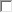   I consent to receive relevant information that may be of interest to me and any relevant commercial offers occasionally.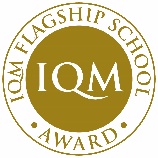 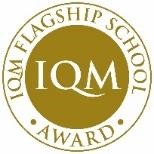 Annual Evaluation of Flagship Project and Next StepsSchool/Academy Name: School Address: Tel No: Exclusions (for previous 12 months given as a whole number)Fixed Term:    Permanent:Number on Roll: Exclusions (for previous 12 months given as a whole number)Fixed Term:    Permanent:Attendance:Headteacher’s/Principal’s Name: Email: IQM Co-ordinator’s Name: Email: School Website: Twitter Name: IQM Cluster Group: Ambassador: Flagship Project Evaluation of Progress      Flagship Project Evaluation of Progress       Evidence and Impact  Next StepsTask (What)Actions (How) When and By Whom? Termly Milestones and Impact Date of Meeting Location of Meeting Topic(s) Outcome(s) for School 